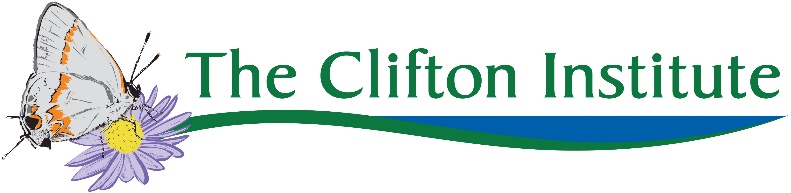 Young Scientists Summer Day CampJune 17-22, 2019At Young Scientists Camp, your child will explore and carry out a research project. Students will engage in inquiry-based, hands-on learning as they develop their own research questions, collect and analyze data, and present their results, all under the guidance of an experienced mentor. Our counselors will include our Executive Director Bert Harris, Ph.D, Managing Director Eleanor Harris, Ph.D., and Education Associate Alison Zak, M.A. This camp offers the opportunity for high school students to experience field work and to learn about the ecology of the northern Virginia Piedmont in the company of other young scientists. We are looking for talented and motivated students interested in studying the environmental and natural sciences and in spending the week outside on our beautiful 900-acre field station.Camp is open to children ages 15-18. Campers should bring lunch and a snack for each day, which lasts from 9am to 4pm. A presentation will be held the evening of Saturday June 22nd during which campers will share their project results with friends and family.As a 501(c)3 non-profit, we strive to provide camp at the lowest possible cost. The total fee for a week of camp is $225. Once an applicant has been notified of enrollment, a non-refundable $75 deposit is due within seven days. The balance is due one week before the first day of camp. Refunds for cancellations made within one week of the first day of camp are made at our discretion. Limited financial aid is available for families with demonstrated need. To enroll, please fill out the attached application. Completed applications may be mailed (6712 Blantyre Rd. Warrenton, VA 20187) or emailed (azak@cliftoninstitute.org) to Education Associate Alison Zak. Applications received by March 31st will receive updates of enrollment status by April 5th. For families with multiple interested campers: please fill out a separate application for each child. Application for Summer Camp EnrollmentChild’s full name: _____________________________________________________Nickname: ____________________________________ Gender: _______________Date of birth: _________________________________ Entering Grade: __________Home address: _________________________________________________________________________________________________________________________Guardian Name:_____________________________________________________Relationship to applicant: _______________________________________________Phone # where we can reach you during camp: _______________________________Alternate phone #: _________________ Email ______________________________How did you hear about us? _____________________________________________If you have any concerns about your child’s participation in summer camp activities, or if you have inquiries about financial aid, please email Education Associate Alison Zak (azak@cliftoninstitute.org).To the best of my knowledge, the information I have provided is correct. I have read, understood, and fully authorized this application.Signed: _____________________________________ Date: __________________